Event Risk Assessment TemplateA Risk Assessment is mandatory for events held on council land.Conducting a Risk Assessment prior to an event means potential risks can be identified and rated according to probability of occurrence and severity of damages. Controls and actions can then be implemented to help reduce any potential risks prior to the event taking place. While the most effective way of managing risk is to eliminate the hazard, the following Hierarchy of Controls shows other options available. Administrative controls could include staff training or the use of signage and warning labels. Personal Protective Equipment could be used such as high visibility clothing, sun/rain protection, hard hats, safety glasses, and appropriate footwear.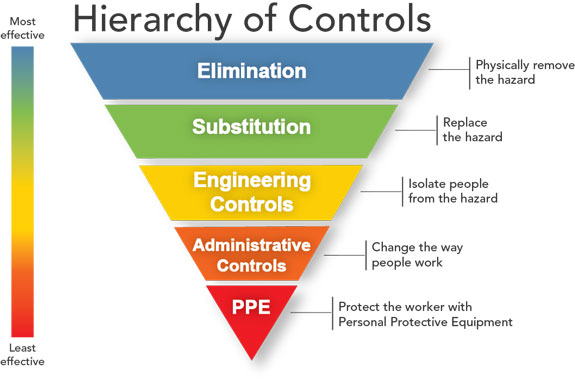 Note that each hazard/risk may require more than one control. E.g., an extreme heat day may require engineering controls, administrative controls and PPE to minimise risks of illness/injury on the day. CALCULATING RISK RATINGLikelihood  x  Consequence = Risk RatingRISK RATING MATRIX  Example Event Risk Types / Possible ControlsEvent Risk Assessment TemplateNote that all other event details (including date, time, location, number of attendees) should have been provided in the event registration form.A Risk Assessment is mandatory for events held on council land.CONSEQUENCECONSEQUENCECONSEQUENCELIKELIHOOD 5 - Catastrophic 4 - Major3 - Moderate2 - Minor 1 - Insignificant A - Almost CertainExtreme Extreme High High Medium B - LikelyExtreme High High Medium Medium C - Moderate High High High Medium  Low D - UnlikelyHigh Medium Medium Low Low E - Rare High  Medium Medium Low Low EnvironmentalSevere Weather WarningLightning stormsFlash flooding, heavy downpours, hailstorms LandslideDamaging windsBushfire / grassfire, declared Total Fire Ban Day, Fire Danger Rating of Extreme or CatastrophicHeatwaveDust stormDamage to native fauna, flora & waterwaysBuilding structures Building access and exit points signposted.Emergency assembly areas signposted.Pedestrian/people traffic management and flowNight-time lighting/security lightingUp to date fire suppression equipment in the building Building emergency/evacuation plan on displayBuilding maximum people capacity, building weight capacity (two storey)Toilet facilities in relation to people numbersMarquee, tent structures and anchorageBuilding electrical equipment. Circuit breakers, leads.Testing and tagging of electrical itemsTemporary structures/staging  Use of accredited construction contractors, SWMS’s, JSA’s Trip hazards, laddersElectrical installation, power boards, leads.Test and tag electrical items Signage, barricades, portable fire equipment Gas cylinders/testing for leaksHeaters and fire bucket location to flammable objects Night-time lighting/security Working at heights Scaffolding Slip & trip hazards identified and eliminated or controlled. Food safety Food and health safety standardsStaff/volunteers trained in food handling.Food, water, drinks contamination; food poisoningAlcohol on site - alcohol limits, types of drinking containersPermits in place from council health officer.Certificates/permits displayed.  Security & Emergency Services Pickpockets, goods theft, plant theftVandalism to buildings, plant, and equipment Public order (crowd control)Vehicle Borne AttacksDrugs managementLiquor licensing Emergency Services notified & available if required.Emergency Services contact number and Event Organiser contact numbers on display/availableRoad closures / public road use / public numbers Traffic/pedestrian managementRoad and pathway use/blockages/closuresVehicle and participant numbersRoad/pathway signageRoad permits/notifications (VicRoads/council)Financial Profit of break-even costNet lossPublic liability insurance claim Property damage claim Public Liability Insurance & Licenses Stall holders to have own public liability insurance. Contractors accredited and insured. Contractors provide JSAs & SWMSFood sellers trained and accredited.Health & Safety First Aid/defibrillator facilities on siteAccredited First Aid staff on site. Fire suppression equipment on site SWMS & Working at Heights Certificates if requiredEvent nameEvent descriptionEvent contact (name / email / phone)Issue/HazardWhat are the risks?What is currently being done to control the risk?LikelihoodConsequenceRisk RatingWhat further controls are required?Control to be implemented by Who? When?Issue/HazardWhat are the risks?What is currently being done to control the risk?LikelihoodConsequenceRisk RatingWhat further controls are required?Control to be implemented by Who? When?Example only:Inclement weatherAttendees’ exposure to cold and wet conditions.Monitoring weather forecasting websites leading up to the event.B2MEDIUMContingency planning, i.e. adequate shelter for attendees.Event manager DateIssue/HazardWhat are the risks?What is currently being done to control the risk?LikelihoodConsequenceRisk RatingWhat further controls are required?Control to be implemented by Who? When?Issue/HazardWhat are the risks?What is currently being done to control the risk?LikelihoodConsequenceRisk RatingWhat further controls are required?Control to be implemented by Who? When?Issue/HazardWhat are the risks?What is currently being done to control the risk?LikelihoodConsequenceRisk RatingWhat further controls are required?Control to be implemented by Who? When?Issue/HazardWhat are the risks?What is currently being done to control the risk?LikelihoodConsequenceRisk RatingWhat further controls are required?Control to be implemented by Who? When?Issue/HazardWhat are the risks?What is currently being done to control the risk?LikelihoodConsequenceRisk RatingWhat further controls are required?Control to be implemented by Who? When?Issue/HazardWhat are the risks?What is currently being done to control the risk?LikelihoodConsequenceRisk RatingWhat further controls are required?Control to be implemented by Who? When?